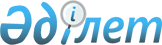 О внесении изменения и дополнения в постановление Правительства Республики Казахстан от 23 февраля 1999 года № 157Постановление Правительства Республики Казахстан от 23 июля 1999 года № 1050     Правительство Республики Казахстан постановляет:     1. Внести в постановление Правительства Республики Казахстан от 23 февраля 1999 года № 157  P990157_  "О Плане законопроектных работ Правительства Республики Казахстан на 1999 год" следующие изменение и дополнение:     в Плане законопроектных работ Правительства Республики Казахстан на 1999 год, утвержденном указанным постановлением:     строку, порядковый номер 33, исключить;     дополнить строкой, порядковый номер 53-1, следующего содержания:     "53-1 Кодекс Республики  Минюст  октябрь ноябрь декабрь           Казахстан об            административных           правонарушениях                                          ".     2. Настоящее постановление вступает в силу со дня подписания.     Премьер-Министр   Республики Казахстан       (Специалисты: Кушенова Д.                   Склярова И.)
					© 2012. РГП на ПХВ «Институт законодательства и правовой информации Республики Казахстан» Министерства юстиции Республики Казахстан
				